30/5/2016  Greylag Goose  77,  Shelduck  98  Findhorn Bay  Gordon McMullins
30/5/2016  Great Northern Diver  2  off Lossiemouth (on the sea)  Bob Proctor
30/5/2016 (15:30-16:55)  Velvet Scoter  1,  Red-throated Diver  1,  Razorbill  21,  Guillemot  10  past Lossiemouth in two half-hour watches  Bob Proctor
30/5/2016  Glaucous Gull  1 (2nd winter)  Hopeman east beach  per Birdguides
30/5/2016  Swift  4  Braemoray (Edinkillie)  Mike Crutch
29/5/2016  Cuckoo  1  Allanreid (Glenlivet NJ2324)  David Law
29/5/2016  Red-legged Partridge  1  Achdregnie (Glenlivet NJ2424)  David Law
29/5/2016  Redshank  2 pairs,  Teal  1,  Goosander  1  River Livet (NJ2623)  David Law
29/5/2016  Golden Plover  2  Carn an t-Suidhe (NJ2626)  David Law
29/5/2016  Stonechat  1  Glen Suie (NJ2724)  David Law
29/5/2016  Wood Warbler  1  singing  Whiteash Hill Wood (NJ3658)  Martin Cook

Wood Warbler, Whiteash Hill Wood 29 May 2016 (Martin Cook)
28/5/2016  Woodcock  1 roding  Broom of Moy  Ian Bailey
28/5/2016  Wood Warbler  1 singing  Whiteash Hill Wood (NJ3658)  Moray Bird Club outing
28/5/2016 (09:00)  Little Egret  1  Cloddach gravel pit (NJ2060)  David Main

Little Egret with Grey Heron, Cloddach gravel pit 28 May 2016 (David Main)
28/5/2016  Fulmar  1  Lossie estuary (flew upstream)  David Main
28/5/2016 (07:00)  Little Egret  1  Cloddach gravel pit (NJ2060)  Mike Murray
27/5/2016  Little Egret  1  Lossie estuary (upstream)  Henry Farquhar
26/5/2016  Shelduck  pair with 18 ducklings  Findhorn Bay (mouth of Mosset Burn)  Allan Lawrence
26/5/2016  Little Egret  1,  Shelduck  13  Cloddach gravel pit  (NJ2060)  Bob Proctor
26/5/2016 (17:15-18:45)  Manx Shearwater  2,  Arctic Skua  1,  Common Scoter  2  past Lossiemouth in 1 hour  Bob Proctor
26/5/2016  Little Egret  1  Cloddach gravel pit (NJ2060)  Mike Murray, Martin Cook
26/5/2016  Iceland Gull  1 (1st summer)  Lossie estuary  David Main

Iceland Gull,  Lossie estuary 26 May 2016 (David Main)
25/5/2016 (19:15-20:15)  Manx Shearwater  12,  Fulmar  50,  Gannet  183,  Kittiwake  211,  Great Skua  1,  Red-throated Diver  2  past Lossiemouth in 1 hour  Bob Proctor
25/5/2016  Wood Warbler  1 singing  Whiteash Hill Wood (c.NJ369584)  Martin & Jenny Cook
25/5/2016 (06:40)  Little Egret  1  Lossie estuary (well upstream)  Henry Farquhar
24/5/2016  crossbill sp.  17,  Tree Pipit  2  Newtyle (NJ0552)  Mike Crutch
24/5/2016 (20:05-21:05)  Great Skua  1,  Gannet  175,  Fulmar  18,  Kittiwake  268,  Guillemot  47,  Black Guillemot  1,  Sandwich Tern  2,  Common Tern  6  past Lossiemouth in 1 hour  Bob Proctor
24/5/2016  Curlew Sandpiper  1,  Ringed Plover  1134,  Dunlin  115,  Knot  97,  Sanderling  45  Findhorn Bay  Gordon McMullins
24/5/2016 (11:00)  Little Egret  1  Lossie estuary (upstream, disturbed by dogs and flew west)  David Main

Little Egret, Lossie estuary 24 May 2016 (David Main)
23/5/2016  Whimbrel  1  Lossie estuary  Bob Proctor

Whimbrel, Lossie estuary 23 May 2016 (Bob Proctor)
23/5/2016 (20:40)  Little Egret  1  Lossie estuary (opposite car park)  Henry Farquhar
see 17/5/2016 and 19/5/2016  King Eider  records 
23/5/2016 (19:00)  Little Egret  1  Lossie estuary (flew in and headed away north)  Bob Proctor
23/5/2016  Ringed Plover  1600+,  Dunlin  400+,  Knot  108,  Sanderling  c.25,  Curlew Sandpiper  1,  Cuckoo  1,  Goosander  36,  Mute Swan  89  Findhorn Bay  Roy Dennis
23/5/2016  Teal  1  Mosset Burn (at Findhorn Bay)  Roy Dennis
23/5/2016 (10:50)  Little Egret  1  Lossie estuary  Gordon Biggs
  
Little Egret on the Lossie estuary, 23 May 2016 (Gordon Biggs)
23/5/2016  Ringed Plover  1480,  Dunlin  c.300,  Knot  89,  Sanderling  41,  Curlew Sandpiper  1,  Bar-tailed Godwit  2  Findhorn Bay  Gordon McMullins, Martin Cook
23/5/2016  Ringed Plover  47,  Dunlin  63,  Little Tern  1  Spey estuary  Martin Cook
23/5/2016  Shelduck  10 flew west,  Great Northern Diver  2  Spey Bay (off Tugnet)  Martin Cook
22/5/2016  Red-throated Diver  1,  Common Scoter  8  off Cullen  Mike Crutch
22/5/2016 (16:15-17:15)  Puffin  1,  Guillemot  354,  Razorbill  18,  Gannet  83,  Fulmar  13,  Kittiwake  191,  Common Scoter  6  past Lossiemouth in 1 hour  Bob Proctor
22/5/2016  Great Northern Diver  3  Lossiemouth (on sea but distant)  Bob Proctor
22/5/2016  Common Scoter  c.20 (flew east),  Swift  6  Burghead  Bob Johnson
22/5/2016  Short-eared Owl  1  Findhorn Bay (off the bird hide)  Gordon McMullins
22/5/2016  Curlew Sandpiper  1,  Knot  57,  Sanderling  31  Findhorn Bay  Gordon McMullins
  
Curlew Sandpiper [left, at the back] and Sanderlings, Findhorn Bay 22 May 2016 (Gordon McMullins)
21/5/2016  Curlew Sandpiper  1,  Knot  40  Findhorn Bay  Richard Somers Cocks, Gordon McMullins
  
Knot [left] and Curlew Sandpiper with Dunlin, Findhorn Bay 21 May 2016 (Richard Somers Cocks)
21/5/2016  Curlew Sandpiper  1,  Sanderling  22  Findhorn Bay  Roy Dennis
21/5/2016  Short-eared Owl  1  Findhorn Bay  per Birdguides
21/5/2016 (06:00-07:00)  Puffin  13,  Guillemot  1350,  Razorbill  34,  Black Guillemot  1,  Kittiwake  201,  Common Tern  3,  Manx Shearwater  1,  Great Northern Diver  2,  Red-throated Diver  3,  Common Scoter  40,  Velvet Scoter  1  past Lossiemouth in 1 hour  Bob Proctor
20/5/2016  Spotted Flycatcher  pair  Balnacoul (NJ316593)  Alastair Young
20/5/2016  Ringed Plover  1946,  Dunlin  325  Findhorn Bay  Gordon McMullins
20/5/2016  Barn Owl  1  Pitgaveny crossroads  Margaret Sharpe
20/5/2016  Kingfisher  1,  Garden Warbler  1  River Spey near Fochabers  Steve Murkin, Martin Cook
20/5/2016  Curlew Sandpiper  1,  Knot  59,  Sanderling  9  Findhorn Bay  Richard Somers Cocks

Curlew Sandpiper, Findhorn Bay 20 May 2016 (Richard Somers Cocks)
19/5/2016  King Eider  1 (male)  flew east past Burghead  Gordon Hamlett
19/5/2016  Ringed Plover  1502+,  Dunlin  245,  Sanderling  14,  Knot  58,  Turnstone  2,  Whimbrel  1  Findhorn Bay  Gordon McMullins
19/5/2016  Little Tern  3,  Sanderling  3,  Ringed Plover  6  Lossiemouth east beach  Margaret Sharpe
19/5/2016  Woodcock  1,  crossbill sp.  12+  Newtyle Forest (NJ0552)  Mike Crutch
19/5/2016  Little Tern  17,  Ringed Plover  82,  Dunlin  46,  Long-tailed Duck  1 (male),  Goosander  29,  Red-breasted Merganser  3,  Goldeneye  4  Spey estuary  Martin Cook
19/5/2016  Short-eared Owl  1 (in south-east corner),  Ringed Plover  1280,  Dunlin  320,  Knot  14  Findhorn Bay  Richard Somers Cocks

Short-eared Owl, Findhorn Bay 19 May 2016 (Richard Somers Cocks)
19/5/2016  Goosander  14,  Teal  2,  Sand Martin  c.60,  Pink-footed Goose 10 (in field nearby)  Mosset Burn at Findhorn Bay  Richard Somers Cocks
18/5/2016  Swift  2  Loch Spynie  Roy Dennis
18/5/2016  Knot  2,  Sanderling  3  Lossie estuary  Roy Dennis
18/5/2016 (17:35-18:35)  Manx Shearwater  16,  Gannet  219,  Fulmar  43,  Guillemot  688,  Kittiwake  171,  Red-throated Diver  1  past Lossiemouth in 1 hour  Bob Proctor
18/5/2016  Swift  2  Kinloss  Allan Lawrence
18/5/2016  Ringed Plover  1143,  Dunlin  247,  Sanderling  2,  Turnstone  3,  Knot  21,  Whimbrel  1  Findhorn Bay (NJ0462)  Gordon McMullins
18/5/2016  Barnacle Goose  1,  Pink-footed Goose  19  Findhorn Bay (south end) and Netherton fields  Gordon McMullins
18/5/2016  Mandarin Duck  1 (male)  Logie (River Findhorn NJ0050)  Mike Crutch
17/5/2016  King Eider  1 (male)  flew west past Burghead  Gordon Hamlett
17/5/2016  Bar-tailed Godwit  3,  Goosander  13,  Sparrowhawk  1  Lossie estuary  Henry Farquhar
17/5/2016  Ringed Plover  750,  Dunlin  160,  Sanderling  4,  Turnstone  2  Findhorn Bay  Roy Dennis
16/5/2016  Spotted Flycatcher  1,  Grey Wagtail  5 (pair with 3 juveniles)  Gallowhill (NJ4853)  Valerie Sheach Leith

Juvenile Grey Wagtail, Gallowhill 16 May 2016 (Valerie Sheach Leith)
16/5/2016  Short-eared Owl  1,  Pink-footed Goose  17  Findhorn Bay (Netherton area)  Roy Dennis
16/5/2016  Little Egret  1,  Goosander  17,  Red-breasted Merganser  4,  Tufted Duck  1,  Whimbrel  2,  Black-tailed Godwit  1,  Bar-tailed Godwit  1  Findhorn Bay (south-west corner)  Roy Dennis
16/5/2016  Spotted Sandpiper  1,  Redshank  5,  Teal  1  Mosset Burn  Roy Dennis
16/5/2016  Spotted Sandpiper  1  Mosset Burn at Findhorn Bay (NJ044610)  Richard Somers Cocks, Gordon McMullins, Martin Cook, Bob Proctor
   
Spotted Sandpiper in the Mosset Burn, 16 May 2016 (Richard Somers Cocks)
16/5/2016  Ringed Plover  1291,  Dunlin  235,  Sanderling  5,  Turnstone  2  Findhorn Bay (off east side)  Gordon McMullins, Richard Somers Cocks
16/5/2016  Little Egret  1,  Greenshank  1,  Whimbrel  1,  Wigeon  9  Findhorn Bay (south-west corner)  Gordon McMullins, Martin Cook
16/5/2016  Spotted Flycatcher  1  Elgin (River Lossie near Sports Centre)  Margaret Sharpe
16/5/2016  Whitethroat  5  singing along old railway line between Masonhaugh Quarry and Cummingston  Bob Johnson
16/5/2016  Sedge Warbler  1  Masonhaugh Quarry (NJ127691)  Bob Johnson
15/5/2016  Little Egret  1  Findhorn Bay (south-west corner)  Richard Somers Cocks

Little Egret, Findhorn Bay 15 May 2016 (Richard Somers Cocks)
15/5/2016  Whimbrel  2  Findhorn Bay (south end)  Gordon McMullins

Whimbrel in Findhorn Bay, 15 May 2016  Gordon McMullins
14/5/2016  Redstart  1  Bridge of Tommore (NJ193352)  David Main, Duncan Gibson, Henry Farquhar, Jimmy Mair
14/5/2016  Stock Dove  1  Cloddach wetland  David Main, Duncan Gibson, Henry Farquhar, Jimmy Mair
14/5/2016  Little Tern  1  Spey estuary  David Main, Duncan Gibson, Henry Farquhar, Jimmy Mair
14/5/2016  Knot  1,  Wheatear  1  Spey estuary  Margaret & Chris Sharpe, Alastair Young, David Law
14/5/2016  Whimbrel  1  Findhorn Bay  Margaret & Chris Sharpe, Alastair Young, David Law
14/5/2016  Garden Warbler  1  Speyside Way south of Bogmoor (NJ348612)  Margaret & Chris Sharpe, Alastair Young, David Law
14/5/2016  Grasshopper Warbler  1  Raefin (NJ403571)  Margaret & Chris Sharpe, Alastair Young, David Law
14/5/2016  Stock Dove  1  Darkland  Margaret & Chris Sharpe, Alastair Young, David Law
14/5/2016  Sanderling  1,  Little Tern  1,  Arctic Skua  1,  Wheatear  1  Spey estuary
14/5/2016  Knot  2  Findhorn Bay (south end)  Allan Lawrence, Alan Edward, Ian Bailey
14/5/2016  Kingfisher  1  River Spey under A96 bridge  Steve Murkin, Mike Collins
14/5/2016  Black-throated Diver  3,  Red-throated Diver  1  Spey Bay (off Tugnet)  Mike Collins, Sue Pianta-Scott, Steve & Isy Murkin
14/5/2016  Little Tern  2  Spey estuary  Bob Johnson, Martin & Jenny Cook, Sheena Nicolson
14/5/2016  Turnstone  2  Burghead  Bob Johnson, Martin & Jenny Cook, Sheena Nicolson
14/5/2016  Garden Warbler  2  River Spey near Mosstodloch (NJ345606)  Bob Johnson, Martin & Jenny Cook, Sheena Nicolson
14/5/2016  Cuckoo  1  Wellheads (NJ3860)  Steve Murkin
14/5/2016  Gadwall  2 (a pair)  Findhorn Bay (Mosset Burn)  Allan Lawrence, Alan Edward, Ian Bailey, Alison Ritchie

Gadwall on the Mosset Burn 14 May 2016 (Allan Lawrence)
14/5/2016  Little Egret  1  Findhorn Bay (old Findhorn channel in south-west corner)  Gordon McMullins

Little Egret, Findhorn Bay 14 May 2016 (Gordon McMullins)
13/5/2016  Goosander  40  Findhorn Bay (south-west corner)  Geoff & Debbie Smith
12/5/2016  Scaup 1 (male)  Easter Bauds (Mosstodloch)  Alastair Young
12/5/2016  Slavonian Grebe  1  Findhorn Bay  Richard Somers Cocks

Slavonian Grebe, Findhorn Bay 12 May 2016 (Richard Somers Cocks)
12/5/2016  Cuckoo  4,  Spotted Flycatcher  1  Johnstripe (NJ0447)  Mike Crutch
12/5/2016  Ptarmigan  3,  Snow Bunting  2  Stob Coire an t-Sneachda (Cairngorms)  Martin, Jenny & Alistair Cook
  
Ptarmigan and Snow Bunting, Cairngorms 15 May 2016 (Jenny Cook)
12/5/2016 (11:30)  White-billed Diver  1  Burghead  per Birdguides
11/5/2016  Garden Warbler  2  River Spey near Mosstodloch  Martin Cook
11/5/2016  Gadwall  2 (a pair)  Findhorn Bay (Mosset Burn mouth)  Allan Lawrence
11/5/2016  Cuckoo  1  Meikleburn Farm (NH911470)  Jack Harrison
10/5/2016  Cuckoo  2  Altyre (NJ0253)  Mike Crutch
10/5/2016  Spotted Flycatcher  1  Half Davoch  Roy Dennis
10/5/2016  Cuckoo  1  Balnught (NH892403)  Jack Harrison
10/5/2016  Grey Partridge  2  Williamston (Hopeman NJ162693)  Bob Johnson
10/5/2016  Grey Partridge  2  Lower Mains (Findrassie NJ194657)  Bob Johnson
10/5/109/5/2016  Gadwall  1 (male)  Balormie (NJ2168)  Bob Proctor

Gadwall [centre], Balormie 9 May 2016 (Bob Proctor) 
9/5/2016  Little Egret  1 (south end near rifle range),  Whimbrel  3  (near bird hide)  Findhorn Bay  Roy Dennis
9/5/2016  Little Egret  1,  Whimbrel  1  Findhorn Bay (near Netherton)  Gordon McMullins

Little Egret in Findhorn Bay, 9 May 2016 (Gordon McMullins)
9/5/2016  Spotted Flycatcher  1  Archiestown  Alastair Young
9/5/2016  Short-eared Owl  1  Kinloss airfield (north side)  Allan Lawrence
9/5/2016  Ringed Plover  c.20,  Black Guillemot  1  Burghead  Bob Johnson
9/5/2016  Grey Partridge  1  between Hopeman-Cummingston (NJ143692)  Bob Johnson
8/5/2016  Garden Warbler  1  River Spey near Mosstodloch  Alastair Young
8/5/2016  Stonechat  1,  Whitethroat  1,  Rock Pipit  1  Hopeman  Robert Potter
8/5/2016  Short-eared Owl  1  Chapelton wetland (Forres)  John & Belinda Shackleton

Short-eared Owl, Chapelton wetland 8 May 2016 (John & Belinda Shackleton)
8/5/2016  Red-breasted Merganser  3 pairs  Forres (River Findhorn below A96 bridge)  Ian Bailey
8/5/2016  (17:00)  Whimbrel  11  Spey estuary  Duncan Gibson, Martin Cook
8/5/2016 (10:15)  Garganey  1 (male) Spey estuary  Martin Cook, Aberdeen SOC
8/5/2016  Whimbrel  2  Findhorn Bay  Duncan Gibson
8/5/2016  Gadwall  2 (a pair)  Findhorn Bay (south side)  Allan Lawrence
8/5/2016  Lesser Redpoll  2 on Niger feeder  Moor of Tore (NJ0954)  Geoff & Debbie Smith

Lesser Redpoll [middle right] with Siskin and Goldfinches, Moor of Tore 8 May 2016 (Geoff Smith)
7/5/2016 (19:00-20:00)  Manx Shearwater  1,  Gannet  186,  Kittiwake  111,  Razorbill  109,  Guillemot  40,  Great Northern Diver  1,  Red-throated Diver  1  past Lossiemouth in 1 hour  Bob Proctor
7/5/2016  Crane  2  reported in a field near Garmouth viaduct  per Scottish Dolphin Centre (Tugnet)
7/5/2016  Gadwall  1 (male)  Lossie Forest (NJ2867)  Martin & Jenny Cook
7/5/2016  Ringed Plover  449,  Dunlin  796  Findhorn Bay  Gordon McMullins
7/5/2016  Wheatear  2,  Grasshopper Warbler  1,  Blackcap  2,  Chiffchaff  3,  Sedge Warbler  7  Loch Spynie  Margaret Sharpe
7/5/2016  Common Tern  2  Loch Spynie  Lisa Stewart
7/5/2016  Tree Pipit  1  Whiteash Wood (NJ371595)  David Law
6/5/2016  Gadwall  1 (male),  Shelduck  3,  Golden Plover  2,  White Wagtail  4  Balormie (NJ2168)  Bob Proctor
6/5/2016  Great Northern Diver  4,  Red-throated Diver  1,  Common Scoter  20  Spey Bay (off Tugnet)  Martin Cook
6/5/2016  Little Tern  5,  Arctic Tern c.20,  Sandwich Tern  4  Spey estuary  Martin Cook
6/5/2016  Swift  c.20,  Sedge Warbler  1  Balvenie (Dufftown)  Dave Wheeler
6/5/2016  Little Tern  4  Spey estuary  Eddie Seal
6/5/2016  White Wagtail  1  Burghead maltings  Bob Johnson
6/5/2016  Whitethroat  1  Masonhaugh Quarry nr. Burghead (NJ127691)  Bob Johnson
6/5/2016  House Martin  pairs at Burghead and Cummingston  Bob Johnson
6/5/2016  House Martin  4  Clochan  Martin Cook
5/5/2016  Grasshopper Warbler  1 singing  Findhorn Bay (south end NJ050610)  Robert Potter
5/5/2016  Swift  over Lossiemouth  Duncan Gibson
5/5/2016  Swift  4  Bishopmill (Elgin)  Bob Proctor
5/5/2016  Gadwall  1 (male),  Golden Plover  1,  Ringed Plover  1,  White Wagtail  4  Balormie pig farm (NJ2168)  Bob Proctor
5/5/2016  Swift  2  Garmouth  Eddie Seal
5/5/2016  Greylag Goose  24  Whitefold (NH893448)  Jack Harrison
5/5/2016  Cuckoo  1  near Levrattich (NH948460)  Jack Harrison

Cuckoo near Levrattich, 5 May 2016 (Jack Harrison)
5/5/2016  White Wagtail  1  Wester Delnies shore (NH8556)  Beryl Blackhall
5/5/2016 (10:00)  Hoopoe  1  Tugnet (on wires beside Dolphin Centre NJ350653) but flew away west across the river  Harris Brooker, Martin Cook et al.
5/5/2016  Little Ringed Plover  1,  Whitethroat  1,  Sedge Warbler  1,  House Martin  1,  Arctic Tern  10+,  Red-breasted Merganser  10,  Goosander  4,  Goldeneye  7  Spey estuary  Martin Cook
4/5/2016  Whimbrel  1 (near Mosset Burn mouth),  Black-tailed Godwit  8,  Pintail  8 (south-west corner)  Findhorn Bay  Richard Somers Cocks
  
Black-tailed Godwits and Pintail, Findhorn Bay 4 May 2016 (Richard Somers Cocks)
4/5/2016  Whimbrel  1  Burghead  Alison Ritchie
  
Whimbrel, Burghead 4 May 2016 (Alison Ritchie)
4/5/2016  Wheatear  2  Lossie estuary  David Main
  
Wheatears at the Lossie estuary, 4 May 2016 (David Main)
4/5/2016  Gadwall  1 (male),  Wigeon  1,  Shelduck  5,  White Wagtail  1  Balormie pig farm (NJ2168)  Bob Proctor
4/5/2016  crossbill sp.  2  Clovenside Cemetery (Forres)  Bob Proctor
4/5/2016  Goosander  3,  Greylag Goose  4,  Shelduck  3,  Common Sandpiper  2  Lossie estuary  Henry Farquhar
3/5/2016  Sandwich Tern  152,  Common Tern  40  Findhorn beach  Richard Somers Cocks
  
Sandwich and Common Terns, Findhorn 3 May 2016 (Richard Somers Cocks)
3/5/2016  Whimbrel  1  Findhorn Bay (south end)  Richard Somers Cocks, Gordon McMullins
3/5/2016  White Wagtail  1  Nairn harbour  Beryl Blackhall
3/5/2016  Whitethroat  1,  White Wagtail  1  Lossie estuary  David Main
  
Whitethroat and White Wagtail, Lossie estuary 3 May 2016 (David Main)
2/5/2016  Pink-footed Goose  2030,  Pintail  28,  Ringed Plover  10,  Grey Heron  14  Findhorn Bay (south end)  Gordon McMullins, Richard Somers Cocks
2/5/2016  Golden Plover  c.160  Netherton (Findhorn Bay, in a field)  Gordon McMullins
2/5/2016  Sand Martin  c.100  Nairn (river just downstream from A96 bridge)  Jack Harrison

Sand Martin at Nairn, 2 May 2016 (Jack Harrison)
2/5/2016  Wheatear  1,  Ringed Plover  12,  Dunlin  6  Burghead (north shore)  Bob Johnson
2/5/2016  Stonechat  1 (male)  Tomnamoon (NJ0449)  Mike Crutch
2/5/2016  Stonechat  2 (a pair),  Wheatear  1  Hopeman  Mike Crutch
2/5/2016  Iceland Gull  1 (2nd winter)  Lossie estuary  Richard Somers Cocks, Bob Proctor
  
Iceland Gull, Lossie estuary 2 May 2016 (Richard Somers Cocks [left], Bob Proctor)
2/5/2016 (07:00-08:00)  Arctic Tern  1,  Common Tern  1,  Gannet  199,  Razorbill  14,  Guillemot  13,  Common Scoter  48,  Long-tailed Duck  6,  Kittiwake  85,  Red-throated Diver  5  past Lossiemouth in 1 hour  Bob Proctor
1/5/2016  Great Northern Diver  4,  Black-throated Diver  2,  Red-throated Diver  4,  Eider  48,  Guillemot  230,  Razorbill  33,  Black Guillemot  6  between Buckie harbour and Logie Head  Moray Bird Club (from Gemini Explorer)
1/5/2016  Long-tailed Duck  1  Buckie harbour  Moray Bird Club
1/5/2016  Short-eared Owl  1  Bloomfield (Findochty NJ4767)  Lenny Simpson
1/5/2016  Wheatear  8  Netherton (in ploughed field just south of the farm NJ0361)  Richard Somers Cocks
1/5/2016  Black-tailed Godwit  9  Findhorn Bay (south end)  Richard Somers Cocks
1/5/2016 (12:45-13:15)  Gannet  127,  Sandwich Tern  9,  Common Scoter  11  past Lossiemouth in 30 minutes  Bob Proctor
1/5/2016 (09:00-09:30)  Kittiwake  59,  Gannet  52,  Red-throated Diver  3  past Lossiemouth in 30 minutes  Bob Proctor
1/5/2016  Cuckoo  1  Tomnamoon (NJ0449)  Mike Crutch
1/5/2016 (14:30)  White-billed Diver  1,  Great Northern Diver  5,  Red-throated Diver  4,  Guillemot  35,  Razorbill  20,  Great Skua  1  off Lossiemouth harbour  Bob Proctor
1/5/2016 (mid day)  White-billed Diver  1 (adult)  off Lossiemouth harbour  Bob Proctor

White-billed Diver off Lossiemouth, 1 May 2016 (Bob Proctor)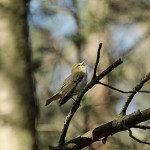 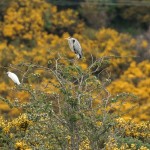 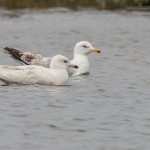 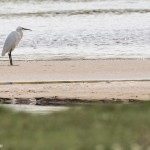 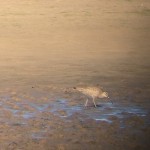 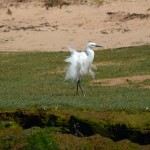 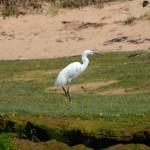 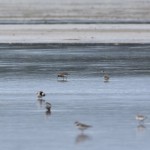 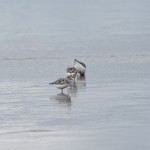 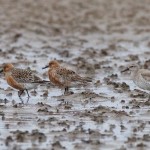 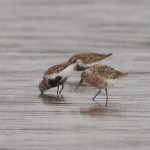 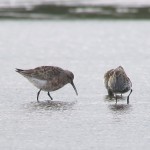 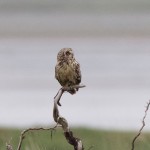 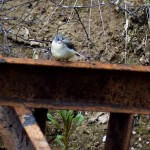 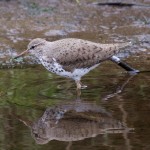 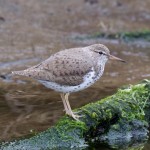 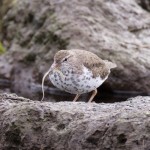 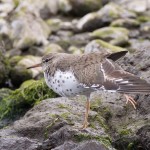 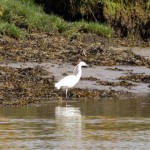 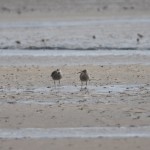 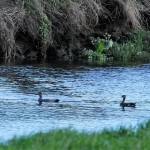 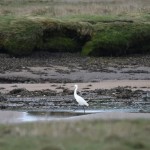 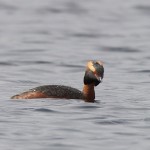 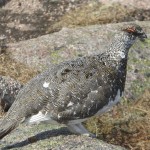 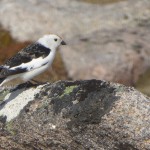 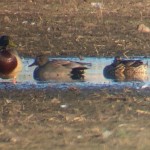 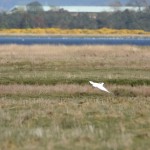 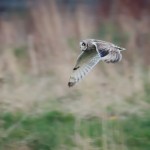 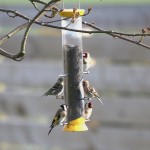 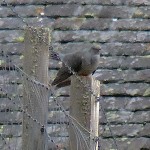 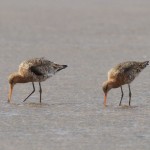 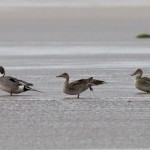 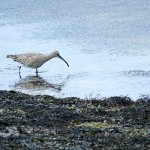 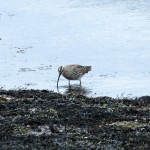 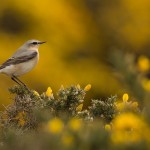 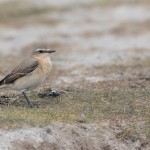 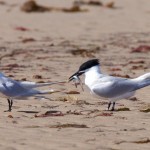 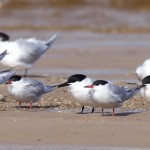 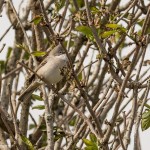 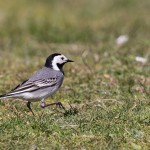 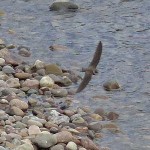 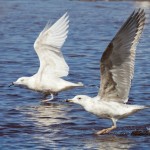 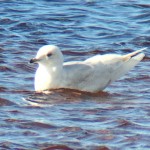 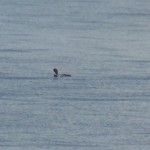 